PLANINSKO DRUŠTVO NOVA GORICA – MLADINSKI ODSEK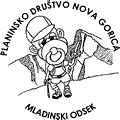 VABI NA IZLET NA NANOS (1240 m)KDAJ: sobota, 28. 9. 2019ODHOD:  ob 8:00 iz AP Nova Gorica, ob 8:15 iz AP ŠempasPRIHOD: ob 15:45 na AP Šempas, ob 16:00 na AP Nova Gorica PRISPEVEK ZA POKRIVANJE STROŠKOV:  10 € na osebo. V primeru, da se izleta udeležijo otroci iz iste družine, plača prvi otrok celotni znesek, vsak naslednji otrok pa je deležen 2 € popusta.ZA KOGA:  Za osnovnošolce in člane planinskega društva, od 2. do 4. razreda. Članarino lahko vplačate na sedežu društva (Bazoviška ul. 4, prostori pod stadionom v Novi Gorici) v času uradnih ur (torek in četrtek, 15h-18h).OPREMA: Udobni pohodni čevlji, nahrbtnik, v katerega bomo spravili toplo jopico, vetrovko, rezervno majico, zaščito za sonce (kapa, krema, očala), pijačo (voda, ne preveč sladek sok ali čaj), hrano, Dnevnik mladega planinca in vrečko za smeti (smeti vedno odnesemo v dolino). Oblecite se primerno vremenski napovedi.PRIJAVE: Prijave zbiramo do torka, 24. 9. 2019 oz. zapolnitve mest (en avtobus). Prijava in plačan izlet sta zagotovilo za prosto mesto na avtobusu. Mentorice prosim poberite prijave in sporočite število otrok Niki Horvat (tel. 031 282 201). Za dodatne informacije lahko pišete tudi na nikaa.horvat@gmail.com ali pokličete na 031 282 201 (Nika). V primeru, da se izleta ne udeležite, vam denar vrnemo le v primeru opravičene odsotnosti (zdravniškega potrdila). Pridržujemo si pravico do odpovedi in spremembe izleta glede na vremenske razmere.DODATNE INFORMACIJE:  Iz Nove Gorice se bomo zapeljali do lovske koče Vojkovo in nato peš do Vojkove koče na Nanosu. Pot nas bo vodila najprej skozi gozd, potem na travnata pobočja, ki so občasno porasla z grmičevjem in bori. Videli bomo tudi cerkvico sv. Hieronima. Z vrha Nanosa se nam bo odprl lep razgled na vse strani. Skupne hoje je za cca 5 ur. PRISRČNO VABLJENI!Prijavnica: IZLET NA NANOSIme in priimek otroka: _________________________________________Razred: _________  OŠ: ________________________________________Telefonska številka (enega od staršev):________________________       Dovoljujem / Ne dovoljujem (obkroži) objavo fotografij o izletu na spletni strani PD Nova Gorica in družbenih omrežjih. Članstvo v PLANINSKEM DRUŠTVU JE OBVEZNO!Podpis starša: _________________________                               Datum: _________________________    